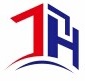 上海君瀚国际物流有限公司非 危 保 函 我司出口货物情况如下:   中文品名:    英文品名:   分子式:    结构式：     性状：    用途(详细说明):    成分：    含量：我司保证:本品为一般化工品产品,非易燃,非易爆,无腐蚀性,无污染,无放射性,非氧化剂,非麻醉品,非精神类药品,非生产化学武器的原料,无毒无害.我司申明本品不属于联合国危险物品名表,及中华人民共和国交通部颁发的各类危险货物引言和明细表的产品,本品在航空运输方面属于非危险品,如果在运输过程中因本产品而产生的一切后果,由我司承担全部责任及相应的法律后果.特此证明!                                             公章   日期：